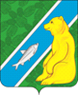 О Порядке получения лицами, замещающими должности муниципальной службы в администрации городского поселения Андра, разрешения на участие на безвозмездной основе в управлении некоммерческой организацией (кроме политической партии и органа профессионального союза, в том числе выборного органа первичной профсоюзной организации, созданной в органе местного самоуправления, участия в съезде (конференции) или общем собрании иной общественной организации, жилищного, жилищно-строительного, гаражного кооперативов, товарищества собственников недвижимости) В соответствии с пунктом 3 части 1 статьи 14 Федерального закона от 02.03.2007 № 25-ФЗ «О муниципальной службе в Российской Федерации», Федеральным законом от 16.12.2019 года № 432-ФЗ «О внесении изменений в отдельные законодательные акты Российской Федерации в целях совершенствования законодательства Российской Федерации о противодействии коррупции», постановления Губернатора ХМАО-Югры от 21.02.2020 № 12 «О внесении изменений в некоторые постановления Губернатора Ханты-мансийского автономного округа – Югры»:         1. Утвердить Порядок получения лицами, замещающими должности муниципальной службы в администрации городского поселения Андра, разрешения на участие на безвозмездной основе в управлении некоммерческой организацией (кроме политической партии и органа профессионального союза, в том числе выборного органа первичной профсоюзной организации, созданной в органе местного самоуправления, участия в съезде (конференции) или общем собрании иной общественной организации, жилищного, жилищно-строительного, гаражного кооперативов, товарищества собственников недвижимости)  согласно приложению.        2. Считать утратившими силу постановления администрации городского поселения Андра:        - от 12.12.2017 № 466 «О Порядке получения муниципальными служащими администрации городского поселения Андра, разрешения на участие на безвозмездной основе в управлении общественной организацией (кроме политической партии), жилищным, жилищно-строительным, гаражным кооперативами, садоводческим, огородническим, дачным  потребительскими кооперативами, товариществом собственников недвижимости в качестве единоличного исполнительного органа или на вхождение в состав их коллегиальных органов управления»;        - от 04.10.2018 № 406 «О внесении изменений в постановление администрации городского поселения Андра от 12.12.2017 № 466»;        - от 31.10.2019 № 365 «О внесении изменений в постановление администрации городского поселения Андра от 12.12.2017 № 466».       3. Обнародовать настоящее постановление посредством размещения в информационно – телекоммуникационной сети «Интернет», на официальном сайте администрации муниципального образования городское поселение Андра по адресу www.andra-mo.ru, а также разместить на информационных стендах администрации городского поселения.        4.Настоящее постановление вступает в силу с момента его официального обнародования.                   5. Контроль за выполнением постановления оставляю за собой.Глава городского поселения Андра                                                                           Н.В. Жук                                                                                            Исполнитель:									О.В. Васильеваведущий специалист организационно-правового отделаЛист рассылки:ОПО – 2 экз.Приложение                                                                                                  к постановлению администрации                                                                                                     городского поселения Андра                                                                                                     от «30» марта 2020 № 57Порядок получения лицами, замещающими должности муниципальной службы в администрации городского поселения Андра, разрешения на участие на безвозмездной основе в управлении некоммерческой организацией (кроме политической партии и органа профессионального союза, в том числе выборного органа первичной профсоюзной организации, созданной в органе местного самоуправления, участия в съезде (конференции) или общем собрании иной общественной организации, жилищного,  жилищно-строительного, гаражного кооперативов, товарищества собственников недвижимости)(далее - Порядок)1. Лицо, замещающее должность муниципальной службы в администрации городского поселения Андра, (далее - муниципальный служащий), имеющий намерение участвовать на безвозмездной основе в управлении некоммерческой организацией (кроме политической партии и органа профессионального союза, в том числе выборного органа первичной профессиональной организации, созданной в органе местного самоуправления, участия в съезде (конференции) или общем собрании иной общественной организации, жилищного, жилищно-строительного, гаражного кооперативов,  товарищества собственников недвижимости) (далее – организация, участие в управлении), представляет на имя представителя нанимателя (работодателя) соответствующее ходатайство (далее - ходатайство).         2. Ходатайство оформляется в письменной форме согласно приложению 1 к настоящему Порядку.         3. К ходатайству прилагаются надлежащим образом заверенные организацией копии: ее учредительных документов, документ, подтверждающий факт внесения записи в единый государственный реестр юридических лиц, иные материалы и документы, подтверждающие обстоятельства, доводы и факты, изложенные в ходатайстве.       4. Муниципальные служащие подают ходатайство любым удобным для них способом (лично или почтой), обеспечивающим подтверждение его получения.       5. Прием и регистрацию ходатайства осуществляет ведущий специалист организационно-правового отдела администрации городского поселения Андра.        6. Ходатайство подлежит обязательной регистрации в журнале регистрации ходатайств на участие в управлении организацией (далее - журнал регистрации ходатайств) по форме согласно приложению 2 к настоящему Порядку.       Журнал регистрации ходатайств должен быть прошит, пронумерован и заверен печатью.      Отказ в регистрации ходатайства не допускается.      7. Копия зарегистрированного ходатайства выдается муниципальному служащему под подпись либо направляется в течение 3 дней со дня регистрации по почте с уведомлением о вручении.      8. Ведущий специалист организационно-правового отдела администрации городского поселения Андра осуществляет предварительное рассмотрение ходатайства, по результатам которого в течение 20 рабочих дней со дня его регистрации подготавливает и направляет представителю нанимателя (работодателю) мотивированное заключение, содержащее выводы о разрешении на участие в управлении организацией либо об отказе в разрешении на участие в управлении организацией в случае несоответствия ходатайства форме и содержанию, установленным Порядком, либо о направлении ходатайства и документов на рассмотрение Комиссии по соблюдению требований к служебному поведению муниципальных служащих администрации городского поселения Андра и урегулированию конфликтов интересов.       9. Представитель нанимателя (работодатель) по итогам рассмотрения ходатайства и документов, установленных пунктами 3, 8 Порядка, в течение 3 рабочих дней со дня их представления принимает в отношении муниципального служащего решение:      а) о разрешении на участие в управлении организацией;      б) об отказе в разрешении на участие в управлении организацией в случае несоответствия ходатайства форме и содержанию, установленным Порядком;      в) о направлении материалов в Комиссию по соблюдению требований к служебному поведению муниципальных служащих администрации городского поселения Андра и урегулированию конфликтов интересов.       10. О принятом решении ведущий специалист организационно-правового отдела администрации поселения уведомляет под подпись (либо почтой) муниципального служащего не позднее 3 рабочих дней со дня его принятия.Приложение 1к Порядку получения лицами, замещающими должности муниципальной службы в администрации городского поселения Андра, разрешения на участие на безвозмездной основе в управлении некоммерческой организацией (кроме политической партии и органа профессионального союза, в том числе выборного органа первичной профсоюзной организации, созданной в органе местного самоуправления, участия в съезде (конференции) или общем собрании иной общественнойорганизации, жилищного, жилищно-строительного, гаражного кооперативов, товарищества собственников недвижимости)      _________________________     (отметка об ознакомлении)Главе городского поселения Андра_______________________________от ________________________________________________________________________________________________(Ф.И.О. муниципального служащего,замещаемая должность) Ходатайство на участие на безвозмездной основе в управлении организацией В соответствии с пунктом 3 части 1 статьи 14 Федерального закона от 02 марта 2007 года № 25-ФЗ «О муниципальной службе в Российской Федерации» прошу разрешить мне участвовать на безвозмездной основе в управлении _________________________________________________________________________________________________________________________________________________________________________________________________________________________________________________________(указать сведения об участии в управлении организацией: наименование и адрес организации, ИНН, наименование органа управления организацией и его полномочия, основной вид деятельности организации, срок, в течение которого планируется участвовать в управлении, иное).Участие на безвозмездной основе в управлении _____________________________________________________________________________                                     (наименование организации)не повлечет за собой конфликта интересов.При выполнении указанной работы обязуюсь соблюдать требования, предусмотренные Федеральным законом от 25 декабря 2008 года № 273-ФЗ «О противодействии коррупции», статьями 14 и 14.2 Федерального закона от 02 марта 2007 года № 25-ФЗ «О муниципальной службе в Российской Федерации»."___" ____________ 20___ г. ________________________________________________________________(дата, подпись муниципального служащего, расшифровка подписи)                                                                                                                                    Приложение 2к Порядку получения лицами, замещающими должности муниципальной службы в администрации городского поселения Андра, разрешения на участие на безвозмездной основе в управлении некоммерческой организацией (кроме политической партии и органа профессионального союза, в том числе выборного органа первичной профсоюзной организации, созданной в органе местного самоуправления, участия в съезде (конференции) или общем собрании иной общественнойорганизации, жилищного, жилищно-строительного, гаражного кооперативов, товарищества собственников недвижимости)  Журнал регистрации ходатайств на участие на безвозмездной основе в управлении организацией Начат "___" ___________ 20__ г.Окончен "___" ___________ 20__ г.На ______ листах. АДМИНИСТРАЦИЯГОРОДСКОГО ПОСЕЛЕНИЯ   АНДРАОктябрьского районаХанты- Мансийского автономного округа – ЮгрыПОСТАНОВЛЕНИЕАДМИНИСТРАЦИЯГОРОДСКОГО ПОСЕЛЕНИЯ   АНДРАОктябрьского районаХанты- Мансийского автономного округа – ЮгрыПОСТАНОВЛЕНИЕАДМИНИСТРАЦИЯГОРОДСКОГО ПОСЕЛЕНИЯ   АНДРАОктябрьского районаХанты- Мансийского автономного округа – ЮгрыПОСТАНОВЛЕНИЕАДМИНИСТРАЦИЯГОРОДСКОГО ПОСЕЛЕНИЯ   АНДРАОктябрьского районаХанты- Мансийского автономного округа – ЮгрыПОСТАНОВЛЕНИЕАДМИНИСТРАЦИЯГОРОДСКОГО ПОСЕЛЕНИЯ   АНДРАОктябрьского районаХанты- Мансийского автономного округа – ЮгрыПОСТАНОВЛЕНИЕАДМИНИСТРАЦИЯГОРОДСКОГО ПОСЕЛЕНИЯ   АНДРАОктябрьского районаХанты- Мансийского автономного округа – ЮгрыПОСТАНОВЛЕНИЕАДМИНИСТРАЦИЯГОРОДСКОГО ПОСЕЛЕНИЯ   АНДРАОктябрьского районаХанты- Мансийского автономного округа – ЮгрыПОСТАНОВЛЕНИЕАДМИНИСТРАЦИЯГОРОДСКОГО ПОСЕЛЕНИЯ   АНДРАОктябрьского районаХанты- Мансийского автономного округа – ЮгрыПОСТАНОВЛЕНИЕАДМИНИСТРАЦИЯГОРОДСКОГО ПОСЕЛЕНИЯ   АНДРАОктябрьского районаХанты- Мансийского автономного округа – ЮгрыПОСТАНОВЛЕНИЕАДМИНИСТРАЦИЯГОРОДСКОГО ПОСЕЛЕНИЯ   АНДРАОктябрьского районаХанты- Мансийского автономного округа – ЮгрыПОСТАНОВЛЕНИЕ«30»марта 20020  г. №57пгт. Андрапгт. Андрапгт. Андрапгт. Андрапгт. Андрапгт. Андрапгт. Андрапгт. Андрапгт. Андрапгт. АндраНомер и дата регистрации ходатайства Ф.И.О. муниципального служащего, подавшего ходатайство Краткое содержание ходатайства Ф.И.О. и подпись лица, регистрирующего ходатайство Примечание 